Обща информацияНасилието и тормозът от трети страни (или външни фактори) е форма на насилие и тормоз на работното място, която произтича в следствие на взаимодействието с обществото, клиенти, пациенти или студенти при предоставянето на услуги. То може да включва физически, психологически, вербални и/или сексуални форми на насилие и тормоз, и представлява еднократни инциденти или по-системни модели на поведение.През 2010 г. Европейските социални партньори в секторите на услугите (EPSU, UNI-Europa, ETUCE, HOSPEEM, CEMR, EFEE, EuroCommerce, CoESS и през 2018 г. от EUPAE) приеха Многосекторни насоки за справяне с насилието и тормоза от трети страни на работното място. Те са налични на 19 езика на: https://www.epsu.org/article/multi-sectoral-guidelines-tackle-third- party-violence-and-harassment- related-workUITP - ETF също изготви Съвместни препоръки за борба с насилието и несигурността в градския обществен транспорт:https://www.uitp.org/publications/uitp-etf-joint-recommendations-for-combating-violence-and- insecurity-on-urban-public-transport/Информация за проучванетоОнлайн проучването е адресирано до синдикатите и работодателите, които участват съвместно или индивидуално в предотвратяването и справянето с насилието и тормоза от трети страни, включително насилие и тормоз, основано на пола, и като част от по-широки мерки за здраве и безопасност.Онлайн проучването е част от нов изследователски проект, провеждан в 10 държави и в 7 сектора. Искаме да научим повече за нарастващия проблем с насилието и тормоза от трети страни. Освен това, за секторите, които са приели Многосекторните насоки, искаме да разберем как са били приложени насоките, дали се нуждаят от актуализиране и какви други насоки, правни или други мерки са необходими за предотвратяване и решаване на проблема.Проучването е налично на десет езика:БългарскиЧешкиДатскиАнглийскиФренскиИталианскиЛатвийскиХоландскиПолскиИспанскиПроучването се провежда в следните седем сектора:Средни училищаБолнициЗатвори (включително услуги за сигурност, здравеопазване или пробация)Услуги по заетосттаГрадски обществен транспортРецепция/обслужване на клиенти в местното и регионалното управлениеТелекомуникацииУчастието Ви в проучването ще отнеме 10 минути.Проучването се провежда от външния консултант на проекта д-р Джейн Пилинджър, независим изследовател и експерт в областта на насилието и тормоза на работното място.Важно е първо да дадете съгласието си на въпроса по-долу, за да завършите проучването. Благодарим Ви много за Вашето участие.Съгласие:Моля, поставете отметка в квадратчето по-долу, за да дадете съгласие за участие в проучването. Моля, имайте предвид, че можете да продължите с проучването само ако дадете съгласието си. Цялата информация, която предоставяте, ще бъде запазена в поверителност. Можете да напуснете проучването по всяко време.   Да Не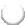 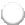 Моля, отбележете държавата, която се отнася за Вас. Моля, обърнете внимание, че проучването се провежда в 10 държави. Можете също да завършите проучването, ако сте част от организация на европейско ниво. България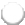  Чехия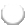  Дания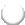  Франция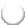  Ирландия Италия  Латвия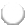 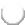  Холандия Полша  Испания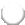 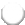  Европейско ниво  Други (посочете)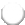 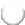 Моля, отбележете сектора, който се отнася за Вас. Ако за Вас се отнася повече от един сектор, ще трябва да попълните допълнително проучване за всеки един от секторите.   Средни училища Болници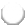    Затвори (включително услуги за сигурност, здравеопазване или пробация)    Услуги по заетостта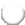 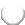    Градски обществен транспорт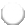    Функции на рецепция/обслужване на клиенти в местното и регионалното управление    Телекомуникации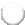 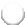    Други (посочете)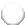 Вие сте…   Профсъюз/синдикална организация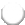    Работодател/работодателска организация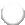 Моля, посочете професията и длъжността си.Колко сериозен проблем е насилието и тормозът от трети страни на Вашето работно място или във Вашия сектор?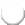    Изключително сериозен    Много сериозен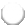 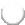 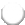 Доста сериозен   Не много сериозен Изобще не е сериозен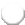 Въздейства ли насилието и тормозът от трети страни върху качеството на предоставяните услуги? Отбележете един отговор.   Изключително голямо въздействие    Голямо въздействие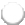 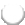    Неутрално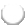    Минимално въздействие    Няма въздействие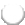 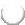 Как се е отразило насилието и тормозът от трети страни върху качеството на предоставяните услуги? Можете да отбележете няколко отговора.Услугите бяха преустановениУслугите преминаха онлайн от съображения за безопасност По-малко персонализирани услугиДруги (посочете)Въздейства ли пандемията в следствие на COVID-19 върху нивата на насилие и тормоз от трети страни във Вашето работно място или във Вашия сектор? Отбележете един отговор.   Изключително голямо въздействие    Голямо въздействие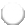 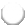 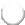 Неутрално   Минимално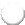 въздействие Без въздействие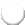 Кои са основните видове насилие и тормоз от трети страни, за които се съобщава във Вашия сектор или на Вашето работно място? Моля, класирайте по важност, 1 за най-често докладваните, 8 за най-малко докладваните.´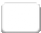 Физическо насилие или нападение´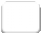 Вербален тормоз´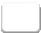 Психологически/емоционален тормоз´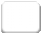 Сексуален тормоз (вербален или невербален)´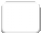 Сексуално насилие´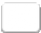 Кибер тормоз напр. онлайн, текстови съобщения или по телефона´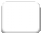 Домашно насилие и тормоз (от интимен партньор или член на семейството)´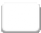 Преследване´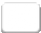 Не знам/не е уместноМоля, обобщете всички данни, с които разполагате от Вашия сектор, включително броя (или %) на засегнатите работници и разбивка по пол. Моля, посочете връзка/източник към всички съответни данни, доклади или публикации.Как уредихте въпроса за насилието и тормоза от трети страни на Вашето работно място или във Вашия сектор? Моля, отбележете всички уместни отговори.Повишаване на осведомеността и разбиране на проблема Споделяне на опит/добри практики между социалните партньори Колективни договори (между работодател/синдикати)Политическа рамка за предотвратяване и управление на проблема Прилагане на процедури за докладване и жалбиМониторинг на жалбите и проследяванеИнтегриране в политиките за безопасност и здраве на работното мястоВключване в оценката на риска, мерките за намаляване на риска и плановете за превенция Информационни кампании, насочени към трети страниПодкрепа за служители, които са жертви на насилие и тормоз от трети страни Партньорства с НПО/ сдружения в общносттаЛобиране/кампания за ново законодателство Не са взети меркиДруги (посочете)Включени ли са тези мерки като част от по-широка политика или като отделна политика? Моля, отбележете един отговор.   Част от политика или споразумение относно работната среда/безопасността и здравето на работното място    Част от политика или споразумение за всички форми на насилие и тормоз на работното място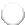 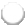    Отделни мерки/политика за насилие и тормоз от трети страни    Не са взети мерки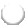 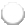 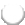 Други (посочете)Въвели ли сте някоя от следните мерки за справяне с рисковете от свързаните с пола насилие и тормоз от трети страни? Моля, отбележете всички уместни отговори.Включване на насилието, основано на пола, в политика или колективен договор Включване на насилието, основано на пола, в оценките на рискаОбучение и осведоменост за прекратяване на сексизма и сексуалния тормоз Прилагане на планове/мерки за безопасностПодкрепа на работното място за жертви на сексуален тормоз Подкрепа на работното място за жертви на домашно насилие Партньорства с НПО/женски сдружения в общносттаНе са взети меркиДруги (посочете)Мерките, въведени за насилие и тормоз от трети страни, бяха ли договорени съвместно между работници, синдикати и работодатели?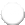    Всички съвместно договорени са    Някои съвместно договорени са    Само от работодателя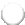 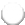 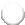 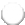 Други (посочете)   Само от профсъюза Не са взети мерки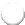 Би ли Ви помогнало в бъдеще някое от следните неща за предотвратяване и контрол на насилие и тормоз от трети страни във Вашия сектор? Моля, отбележете най-уместните за Вас отговори.Повече специфични за сектора насоки Насоки за оценка на риска и превенцияНасоки за поверителни системи за докладване и жалбиНасоки за предотвратяване и отстраняване на насилие и тормоз, основано на пола Споделяне на добри практикиИнформационни кампании, насочени към третистрани Обвързващи мерки, договорени на ниво ЕС Други (посочете)Моля, дайте примери за начини, по които сте се справили с насилието и тормоза от трети страни във Вашия сектор или на работното място, напр. чрез превенция, повишаване на осведомеността, обучение, организация на работата или мерки за безопасност. Интересуваме се също от нови или специфични мерки, въведени в отговор на пандемията COVID-19.Уведомени ли сте за многосекторните насоки (2010 г.)?   Да Не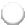 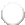 Бяха ли полезни за Вас насоките на Вашето работно място или във Вашия сектор?   Изключително полезни    Много полезни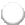 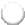    Донякъде полезни    Не толкова полезни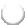 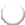    Изобщо не са полезни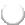 По какъв(ви) начин(и) бяха полезни насоките? Моля, отбележете всички уместни отговори.Помогнаха за насърчаване на диалога между работодателите и синдикатите в конкретни сектори Насоки за разработване на политика или колективно споразумениеВъвеждане на процедури за докладване и жалби Разработване на мерки за превенция Въвеждане на нови протоколи за безопасност Повишаване на осведомеността за трети страни Обучение на работнициОбучение на мениджъриДруги (посочете)Има ли начини според Вас за подобряване на насоките? Моля, отбележете всички уместни отговори.По-подробни/конкретни насоки Допълнителни практически насокиС по-голяма насоченост по отношение на насилието, основано на полаПравно обвързващи мерки По-добро проследяванеИнтеграция на вътрешно и външно насилие и тормозДруги (посочете)Моля, добавете допълнителни предложения за преглеждане и актуализиране на насоките.Като част от изследването ще проведем последващи интервюта със социални партньори. Ако желаете да бъдете интервюирани, моля, бихте ли написали Вашето име, организация и имейл адрес по-долу:Име:Организация:Имейл адрес:Моля, добавете допълнителни коментари, информация или предложения в полето по-долу.